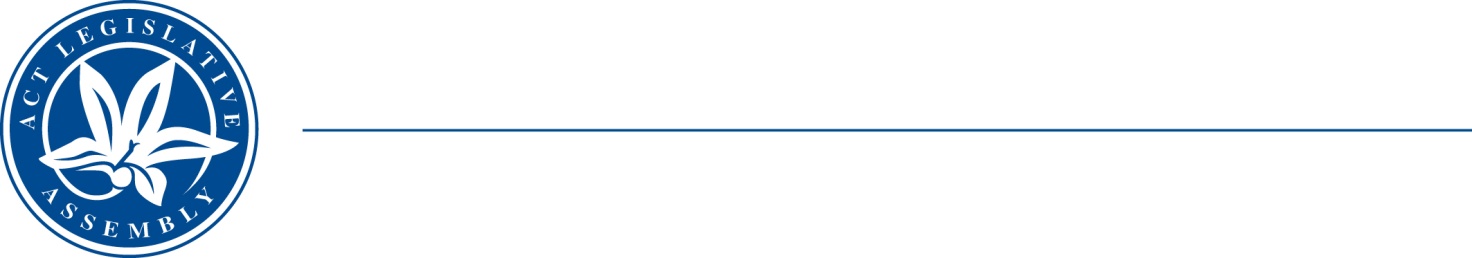 MEDIA RELEASEInquiry into Carers Recognition Bill 2021On 23 June 2021 the Carers Recognition Bill 2021 was presented in the Assembly by Suzanne Orr MLA as a Private Member’s Bill.The Bill stands referred to the Standing Committee on Health and Community Wellbeing under a resolution of the Assembly of 2 December 2021 which provides for Committee inquiry into Bills coming before the Assembly.The Committee received several submissions, in response to its invitation for submissions, which it is expected will be placed on the Committee website overnight.The Committee is holding a public hearing on the Bill tomorrow, Tuesday 27 July 2021, from 3.00pm to 4.30pm.  A program for the hearing will be on the Committee website and Assembly media later today.26 July 2021STATEMENT ENDS.For further inquiries and comment:Committee Chair, Johnathan Davis MLA: 6205 0051 – and DAVIS@parliament.act.gov.auAndrew Snedden, Committee Secretary: 6205 0199 or andrew.snedden@parliament.act.gov.au